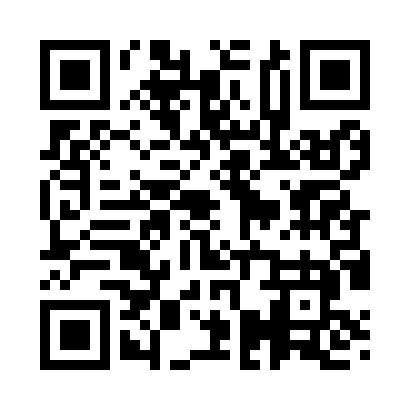 Prayer times for Lake Huntington, New York, USAMon 1 Jul 2024 - Wed 31 Jul 2024High Latitude Method: Angle Based RulePrayer Calculation Method: Islamic Society of North AmericaAsar Calculation Method: ShafiPrayer times provided by https://www.salahtimes.comDateDayFajrSunriseDhuhrAsrMaghribIsha1Mon3:485:301:045:068:3810:202Tue3:485:301:045:068:3810:203Wed3:495:311:045:068:3810:194Thu3:505:311:055:068:3810:195Fri3:515:321:055:068:3710:186Sat3:525:331:055:068:3710:187Sun3:535:331:055:068:3710:178Mon3:545:341:055:068:3610:169Tue3:555:351:055:068:3610:1610Wed3:565:351:055:068:3510:1511Thu3:575:361:065:068:3510:1412Fri3:585:371:065:068:3410:1313Sat3:595:381:065:068:3410:1214Sun4:005:381:065:068:3310:1115Mon4:015:391:065:068:3310:1016Tue4:035:401:065:068:3210:0917Wed4:045:411:065:068:3110:0818Thu4:055:421:065:068:3010:0719Fri4:065:431:065:068:3010:0620Sat4:085:431:065:068:2910:0521Sun4:095:441:065:058:2810:0322Mon4:105:451:065:058:2710:0223Tue4:125:461:075:058:2610:0124Wed4:135:471:075:058:259:5925Thu4:145:481:075:058:259:5826Fri4:165:491:075:048:249:5727Sat4:175:501:075:048:239:5528Sun4:185:511:065:048:229:5429Mon4:205:521:065:038:209:5230Tue4:215:531:065:038:199:5131Wed4:235:541:065:038:189:49